MUESTRA DE ORINA LIMPIA EN EL HOMBREEste examen se realiza para detectar infecciones en la vejiga o en el tracto urinario. Es muy importante que siga estos pasos para obtener la mejor muestra posible.Lávese las manos con agua y jabón, enjuáguelas y séquelas bien.Use el vaso para la muestra de orina y 3 toallas húmedas.Coloque una toalla de papel o un paño limpio en un lugar que pueda alcanzar desde el inodoro.Abra las toallas húmedas y colóquelas sobre la toalla de papel.Quite la tapa del vaso. Coloque el lado plano de la tapa hacia abajo cerca de las toallas húmedas. No toque el interior del vaso ni el de la tapa.Deslice hacia atrás el pliegue de piel alrededor de la punta del pene, si no está circuncidado.Limpie el extremo del pene con una toalla húmeda. Tire la toalla.Limpie el extremo del pene con la segunda toalla. Tire la toalla.Limpie el extremo del pene con la tercera toalla. Tire la toalla.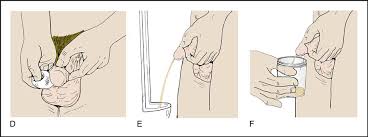 Tome el vaso. Comience orinando una pequeña cantidad en el inodoro. Coloque el vaso bajo el flujo de orina. Llene el vaso con orina hasta la mitad. Termine de orinar en el inodoro.Coloque y apriete bien la tapa del vaso. Tenga cuidado de no tocar el interior del vaso ni el de la tapa. Lávese las manos. Si está en el hospital, entregue la muestra al personal. Si está en casa, coloque el vaso en una bolsa plástica. Coloque la bolsa en el refrigerador. Llévela al laboratorio o al consultorio médico según se le indicó. Los resultados del examen se le envían a su médico. Su médico le comunicará los resultados.